                                             Deaf Culture Glossary of Terms*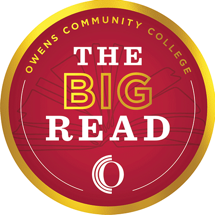 Accommodations: Supports and services that allow learners access to the curriculum.Assistive Listening Devices (ALDs): All types of electronic hearing aids, including personal aids, FM systems, infrared systems, special input devices for telephone or television, amplified alarms and signals, etc.
Bicultural: Belonging to two cultures, such as Deaf culture and hearing culture.Closed Captioning (CC): A feature that displays text description of spoken words, music, and sounds on TV programs, movies, or videos.Deaf Community: A community of people whose primary mode of communication is ASL and who share a common identity, culture, and way of interacting with each other and the hearing community.Deaf Culture: A view of life manifested by the morals, beliefs, artistic expression, understandings, and language (ASL) particular to Deaf people. A capital “D” is often used in the word Deaf when it refers to a community or cultural aspects of deafness.Educational Interpreter: A professional who uses sign language/communication systems and spoken languages in school settings for the purpose of providing access to the general curriculum, classroom dynamics, extracurricular activities and social interactions.Hard of Hearing: An individual with partial ability to hear who may communicate via sign language, spoken language, or both.Lip Reading (Also referred to as speechreading): Using lip and mouth movements, facial expressions, gestures, and prosodic aspects of speech, structural characteristics of language, and topical and contextual cues to understand what a speaker is saying.Otologist: A physician who specializes in the medical conditions of the ear.Symmetrical Hearing Loss: Symmetrical hearing loss means that the degree and configuration of hearing loss are the same in each ear. Syntax: Defines the word classes of language (i.e., nouns, verbs, etc.) and the rules for their combination (i.e., which words can be combined, and in what order, to convey meaning).Teacher of the Deaf (TOD): A certified teacher that provides direct instruction and/or educational support for students who are Deaf/Hard of Hearing and collaborates with the educational team to enhance student learning.Video Relay Services (VRS): A service provided by interpreters to relay phone conversations between American Sign Language (ASL) users and people who do not use ASL.*Terms from OCALI (The Outreach Center for Deafness and Blindness)